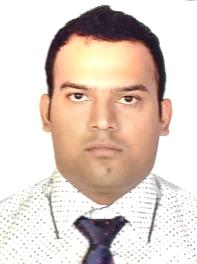 Career SummaryFinancial Accounting Professional with 7+ years’ of extensive experience in the UAE primarily in Fixed Asset Management, Accounts Payable and Disbursement roles across diverse industries with below demonstrated skillsWork ExperienceAccounts Payable / Fixed Assets Executive						Jan 2013 – till dateFirst Abu Dhabi Bank, Abu Dhabi, UAE (Formerly First Gulf Bank, Merged with NBAD as of April 2017)FAB is part of the biggest bank institution in the UAE with a combined $180+ billion in assets, representing more than 1/4th the share of the UAE banking sectorCertificate of Recognition – Service First - Making Difference Contest for YR 2014Accounts Payable / Receivable / Fixed Assets Executive				Oct 2008 – Feb 2012Hepworth PME LLC, Dubai, UAEMiddle East's premier manufacturer and supplier of a wide range of high quality plastic pipes, fittings and accessories used for the distribution and transmission of water, wastewater and gas in the Arabian GulfKey AchievementsManaged 60,000+ Group Fixed Asset records including capitalization, depreciation and retirement; with a monthly addition of 100 new assets, and Project monthly Asset Capitalization of 300+.Processed an average of 2000+ Invoices per month maintaining a strict deadline of 7 days from date of invoice. Monitored 100+ critical vendor accounts, corrected discrepancies and maintained immediate payment terms.Reduced AP approval time by 60%-75% by collaborating on developing a Quick Invoice Approval System.Analyzed Asset Life Span and advised Procurement and Management teams on recommended vendors.Worked with Senior Managers on FA and Project Accounting, and provided quarterly schedule to Auditors.Advised management team on updates to accounting policies related to FA.Provided training and mentoring to staff across Fixed Asset, Project Accounting and Account Payable roles.Assigned tag numbers to FA’s and conducted periodic physical inventory count.Performed Ageing Analysis and provided reports as per management needs namely; Monthly Fixed Asset Reconciliation, MIS Accounts Payable and GL Proofing.Reviewed and updated the detailed schedule of FA and accumulated depreciation.Calculated asset retirement obligations for those FA to which AROs are applicable.Ensured preparedness for shortages and price variances from vendors with suitable documentation.Liaised with freight forwarders / transport services for import & export related processes.Complied with accounting standards, financial policies and internal controls in handling cash for the group thereby conducting interim cash audits of branches and group subsidiaries.  Conducted regular review and follow up on Aged Accounts Payable & Accounts Receivable Balances and proposed adequate measures to ensure improvement of the operating cash flow position.Conceptualized and analyzed the direct and indirect expenses on a monthly basis.Maintained documentation accurately, in accordance with company policy and accepted accounting practices.Used In-depth knowledge of General Ledger Accounting and month-end closing process.Made receipts & payment vouchers with PDC; handled bank transactions and prepared Cash flow statements.Computing SkillsERP 				Oracle R11 & R 12 Financials (GL, A/P, A/R, CM and FA Modules) | SAP FICODiploma In Accounting Software	Tally, Peachtree and FocusProficient in MS Office ToolsProfessional / Academic QualificationsMaster’s in Business Administration (Finance)		Osmania University, Hyderabad, IndiaBachelor Of Commerce					Osmania University, Hyderabad, IndiaLanguage ProficiencyFinancial Accounting and Management ReportingFixed Asset (FA)ManagementInvoices/Expense Reports/Payment Transactions     High-Volume Transaction ProcessingVariance AnalysisAccounts Payable (AP) ManagementProject and Corporate AccountingAudit & Internal ControlsTraining and MentoringExtensively used Oracle ERPNative - UrduFluent -  English, Hindi